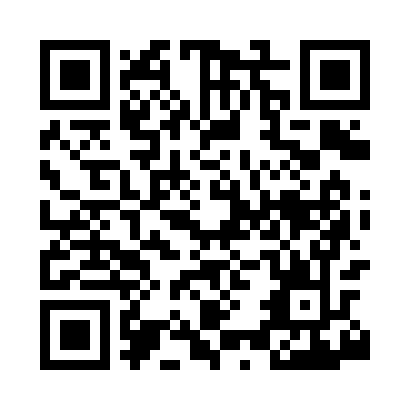 Prayer times for Bryants Corner, Maine, USAMon 1 Jul 2024 - Wed 31 Jul 2024High Latitude Method: Angle Based RulePrayer Calculation Method: Islamic Society of North AmericaAsar Calculation Method: ShafiPrayer times provided by https://www.salahtimes.comDateDayFajrSunriseDhuhrAsrMaghribIsha1Mon3:034:5612:404:488:2410:172Tue3:044:5612:404:488:2410:163Wed3:054:5712:414:488:2410:164Thu3:064:5812:414:488:2310:155Fri3:074:5812:414:488:2310:146Sat3:084:5912:414:488:2310:137Sun3:095:0012:414:488:2210:138Mon3:105:0012:414:488:2210:129Tue3:115:0112:414:488:2110:1110Wed3:135:0212:424:488:2110:1011Thu3:145:0312:424:488:2010:0912Fri3:155:0412:424:488:2010:0813Sat3:175:0512:424:488:1910:0714Sun3:185:0512:424:488:1810:0615Mon3:195:0612:424:478:1810:0416Tue3:215:0712:424:478:1710:0317Wed3:225:0812:424:478:1610:0218Thu3:245:0912:424:478:1510:0019Fri3:255:1012:424:478:149:5920Sat3:275:1112:434:478:149:5821Sun3:285:1212:434:468:139:5622Mon3:305:1312:434:468:129:5523Tue3:315:1412:434:468:119:5324Wed3:335:1512:434:458:109:5225Thu3:355:1612:434:458:099:5026Fri3:365:1712:434:458:089:4827Sat3:385:1812:434:448:069:4728Sun3:395:1912:434:448:059:4529Mon3:415:2012:434:448:049:4330Tue3:435:2212:434:438:039:4231Wed3:445:2312:424:438:029:40